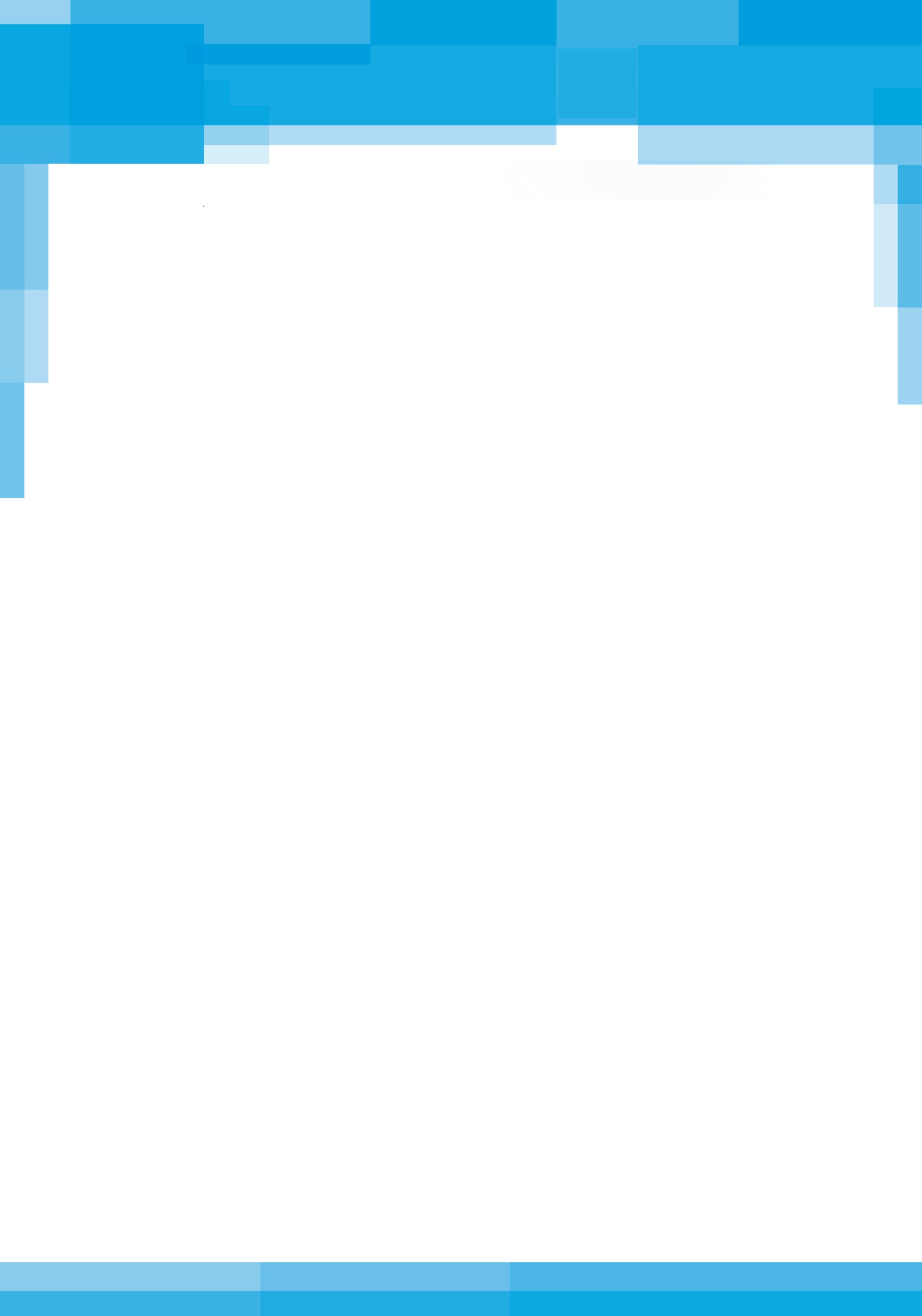 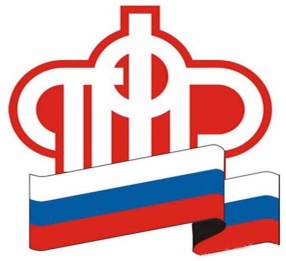 Управление Пенсионного фонда в Выборгском  районе Санкт-Петербурга информирует:График выплаты пенсий, ЕДВ и иных социальных выплатв   марте  2016 годачерез отделения почтовой связи Санкт-Петербурга:По ОПС  198218;   198326;   198411;   198517;   198325;   198327;   196140;   196621;  196631;  196625; 196642; 196644;  196645; 196652;  196632;  196627; 197229; 194361; 197730; 197729выплата  пенсии  осуществляется: 3 – за 3 – 4  числа; 4 – за 5 - 6 числа; 5 – за 7 число; 9 – за  8 число; 10 – за  9 - 10 числа; 11 – за 11 - 12 числа; 12 – за 13 - 14 числа; 15 – за 15  число;    16 – за  16  число; 17 – за 17 число; 18 – за 18 – 19  числа; 19 – за 20 – 21 числа. Выплата по дополнительному массиву - 17 марта 2016 года           через отделения Северо-Западного банка ПАО Сбербанк:через  кредитные организации, с которыми Отделением заключены договоры о доставке сумм пенсий, ЕДВ  и иных социальных выплат, производимых Пенсионным фондом Российской Федерации – 16 марта 2016 года.Заместитель начальника УправленияПенсионного фонда РФ в Выборгском районе Санкт-Петербурга Павлова Надежда Николаевна303-66-13Дата выплаты по графикуДата фактической выплаты3 - 43 марта5 - 64 марта7 - 89 марта9 - 1010 марта11 - 1211 марта13 - 1414 марта1515 марта1616 марта1717 марта18 - 1918 марта20 - 2121 мартаДата выплатыНаименование района18.03.2016МосковскийПетроградскийВасилеостровскийПушкин, ПавловскКолпиноКировский21.03.2016ВыборгскийКалининскийПриморскийКурортныйКрасногвардейскийКронштадт22.03.2016ЦентральныйАдмиралтейскийФрунзенскийНевскийЛомоносовПетродворецКрасносельский